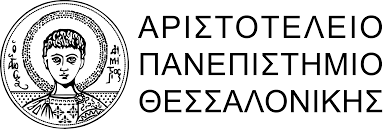 ΑΙΤΗΣΗΕΠΩΝΥΜΟ…………………………………ΟΝΟΜΑ………………………………………ΠΑΤΡΩΝΥΜΟ………………………………ΔΙΕΥΘΥΝΣΗ………………………………..ΤΗΛ. ΚΙΝΗΤΟ………………………………………ΤΗΛ. ΚΑΤΟΙΚΙΑΣ…………………………………E-MAIL………………………………………ΘΕΣΣΑΛΟΝΙΚΗ, ………………2019 ΠΡΟΣΤη Γραμματεία του Τμήματος Δημοσιογραφίας και Μ.Μ.Ε. Α.Π.Θ.Με την παρούσα αίτηση ζητώ να απαλλαγώ από τα τέλη φοίτησης του Προγράμματος Μεταπτυχιακών Σπουδών «Επικοινωνία», στο οποίο έχω εισαχθεί, για το ακαδημαϊκό έτος 2019-2020, όπως ορίζεται στο άρθρο 35 του ν. 4485/2017. Σας υποβάλλω συνημμένα τα παρακάτω δικαιολογητικά. 
Σύμφωνα με τις υπουργικές αποφάσεις αριθμ. 131758/Ζ1 και αριθμ. 131757/Ζ1 (ΦΕΚ 3387/β’/10-08.2018), η παρούσα αίτηση επέχει θέση υπεύθυνης δήλωσης.1. 2. 3. 4. 5. 6. 7. Με τιμή(υπογραφή)